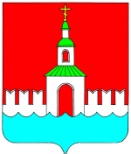 АДМИНИСТРАЦИЯ ЮРЬЕВЕЦКОГО МУНИЦИПАЛЬНОГО РАЙОНАИВАНОВСКОЙ ОБЛАСТИПОСТАНОВЛЕНИЕот  20.08.2018 № 320	 г. ЮрьевецО внесении изменений в постановление администрации Юрьевецкого муниципального района  от 01.09.2015  № 271 «О создании Единой комиссии по осуществлению закупок (определению поставщиков, подрядчиков, исполнителей)»  В связи с кадровыми изменениями, произошедшими в администрации Юрьевецкого муниципального района, администрация Юрьевецкого муниципального районаПОСТАНОВЛЯЕТ:Внести изменения в постановление администрации Юрьевецкого муниципального района  от 01.09.2015  № 271 «О создании Единой комиссии по осуществлению закупок (определению поставщиков, подрядчиков, исполнителей)», состав Единой комиссии по осуществлению закупок (определению поставщиков, подрядчиков, исполнителей)  читать в новой редакции:Глава Юрьевецкого муниципального района 						Ю.И. Тимошенко Председатель комиссии:Круглов Денис АнатольевичПервый заместитель главы администрации района Заместитель председателя:Горшенина Татьяна АлександровнаНачальник управления учёта и отчётностиСекретарь комиссии:Ковшов Константин СергеевичГлавный специалист комитета по управлению муниципальным имуществом, земельным отношениям и сельскому хозяйствуЧлены комиссии:Смыслова  Инна ФедоровнаНачальник управления муниципальной службы, кадровой работы, архивного дела и правового обеспеченияПахотина  Марина  БорисовнаГлавный специалист  комитета по управлению муниципальным имуществом,  земельным отношениям и сельскому хозяйству Жестокова Ирина Алексеевна Начальник отдела учёта и отчётности Управления городского хозяйства и ЖКХФилиппова Ирина ВладимировнаГлавный специалист комитета по делам молодежи, культуры и спорта